“The Outsiders” Chapter Report-Literary AnalysisChapter: _______Theme: _____________________________________________________________________________Main Idea: __________________________________________________________________________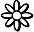 1. Sequence the Details  Summarize the chapter by identifying the major event(s), important details, identifying the setting, characters, and conflict(s).  Summary must be 1 paragraph long.________________________________________________________________________________________________________________________________________________________________________________________________________________________________________________________________________________________________________________________________________________________________________________________________________________________________________________________________________________________________________________________________________________________________________________________________________________________________________2. Multiple Perspectives  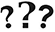 3. Ethics    ethics: the values of people in regards to what is considered right and wrong in life, what is fair and unfair in society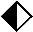 Do you think the Socs will stay true to their word and leave the Greasers alone? Why?  Response must be at least 3-4 setences._____________________________________________________________________________________________________________________________________________________________________________________________________________________________________________________________________________________________________________________________________________________________________________________________________________________________________________________________________________QuestionResponse (at least 2-3 sentences)1. Why does Ponyboy fight? Does he believe in violence?2. What does Johnny mean when he tells Ponyboy to stay golden?4. Illustrate the chapter. Illustration must be colored, include sentence explaining the picture, and no sticks!